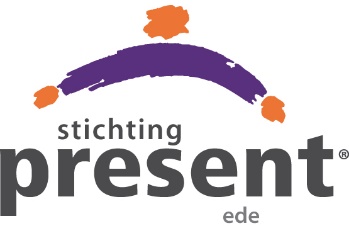 Inzet van statushouders binnen vrijwilligerswerk via Present1. Introductie PresentDe missie van Present is om een brug te slaan tussen mensen die iets hebben te bieden en mensen die daarmee geholpen kunnen worden. Present is een sterk gegroeid netwerk met 76 lokale stichtingen, actief in meer dan 100 gemeenten Het organiseren van groepsgewijs vrijwilligerswerk door immigranten sluit goed aan bij de reguliere werkwijze van Present. Kenmerkend voor Present is de manier waarop het vrijwilligerswerk wordt georganiseerd: groepsgewijs, projectmatig, in samenspel met de lokale hulpverlening, zorgvuldige begeleiding, aan de slag voor en bij kwetsbare doelgroepen, en als vertrekpunt de talenten en de agenda van de mensen die zich in willen zetten. Soorten projecten: 1) praktische klussen achter de voordeur bij mensen thuis 2) sociale activiteiten met een bepaalde doelgroep vaak binnen een instelling. 2. ImpactVeel stichtingen Present hebben ervaring met het organiseren van activiteiten van vrijwilligers met vluchtelingen. Daarnaast hebben diverse stichtingen inmiddels vrijwilligerswerk voor statushouders georganiseerd. De impact kan groot zijn. Het werken in groepen verlaagt voor statushouders de drempel om zich als vrijwilliger in te zetten. Asielzoekers en statushouders die zich via Present inzetten, beleven dit vaak als een zinvolle ervaring. In korte tijd komt er echt iets van de grond. Je hebt betekenis gehad voor een ander. In sommige gevallen ontstaan er ontmoetingen van blijvende waarde. Belangrijk is ook dat de taal geoefend wordt. Men kan de smaak te pakken krijgen en benieuwd worden hoe ze nog meer kunnen bijdragen. De beeldvorming over statushouders kan verschuiven.3. Gemengde groepenHet meest effectief zijn ‘gemengde’ vrijwilligersgroepen, dus groepen met een mix van vluchtelingen en Nederlandse burgers. De toevoeging van één of meerdere Nederlandse vrijwilligers is essentieel vanwege culturele en taalbarrières. Helaas in voorkomende gevallen ook om de vluchteling te beschermen tegen negatief, stigmatiserend of discriminerend gedrag van hulpontvangers of hun omgeving tijdens een project. Met de mix aan vrijwilligers is er sprake is van een ‘dubbele ontmoeting’ tussen de vrijwilligers onderling. Dat is positief, omdat er zo kansen ontstaan voor opbouw van relaties en netwerken. Tegelijk vergt dat ook meer begeleiding door Present.Vormen: Vluchtelingen toevoegen aan een bestaande groep vrijwilligers. Bij Present zijn ‘flexgroepen’ actief, die op regelmatige basis projecten doen. Na verloop van tijd kan dit structurele inzet worden. Goede begeleiding is daarvoor cruciaal.Groepen vrijwilligers, zoals studenten of kerkelijke groepen, die vluchtelingen meenemen in hun eigen activiteiten. In dit soort projecten worden Nederlandse vrijwilligers geactiveerd om iets te ondernemen met vluchtelingen, waarbij vluchtelingen wel degelijk ook vrijwilligerswerk doen.Statushouders die ‘onder begeleiding’ van een Nederlandse vrijwilliger projecten uitvoeren. Meest ideaal zou zijn dat er een aantal Nederlandse vrijwilligers gezocht wordt die op regelmatige basis samen met een groep statushouders een project zou willen doen. 4. Aanmelding statushouderIn Ede bieden we voor statushouder in de eerste instantie een plek binnen onze flexgroepen aan. Dit zijn groepjes vrijwilligers die allerlei praktische klussen doen bij mensen thuis. De frequentie per flexgroep is eens per 2 maanden. Aanmelding bij meerdere flexgroepen is mogelijk.Na aanmelding gaan wij eerst in gesprek met de vrijwilliger. We willen graag weten wat hij/zij leuk vindt om te doen. Dat gaat om de volgende klussen: tuinklussen, opruimen, schoonmaken, verhuizen, behangen, sauzen, laminaat leggen en kleinere klusjes in huis. We vragen iemand alleen voor een project als dat past binnen zijn of haar wensen. De statushouder zal met andere vrijwilligers de klussen oppakken. Dit is gezellig en leuk om te doen en biedt mogelijkheden voor taalvaardigheid en integratie. Zo mogelijk en nodig koppelen we de statushouder aan een andere vrijwilliger van Present. Na een aantal klussen kan er geëvalueerd worden of de statushouder zich blijft inzetten via flexgroepen, of dat ander vrijwilligerswerk bij Present of elders beter aansluit.Aanmelding kan via info@presentede.nl of via de volgende link: http://stichtingpresent.nl/ede/formulier-aanmelden-individu/